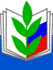 Пусть крепнут содружества  узыИными мы быть не должны!Дошкольное образование и Профсоюзы –Основа единства страны!Первичная профсоюзная организация МКДОУ Верх-Каргатский детский сад «Колосок» включает в себя более 50% работающих. Действующий в ней профсоюзный комитет отражает общественное настроение коллектива. Постоянно взаимодействует с администрацией ДОУ, представляя интересы каждого члена коллектива, активно участвует в рассмотрении, в разработке и выполнении локальных актов ДОУ. В нашем учреждении разработан и зарегистрирован в администрации Здвинского района коллективный договор, правила внутреннего трудового распорядка, утверждены и согласованы с профсоюзным комитетом должностные инструкции, инструкции по охране труда, о стимулирующих выплатах.    Успешно работает в учреждении редколлегия Профсоюза, выпускаются постоянно стенгазеты к праздничным дням, к юбилеям и дням рождения членам всего коллектива. Совместно с администрацией детского сада проводятся рейды по организации воспитательно-образовательной работы ДОУ, санитарному состоянию, выполнению требований охраны труда.    Профсоюзный комитет старается разнообразить общественную жизнь коллектива детского сада. Мы знаем положение в семье каждого члена коллектива, его отношение к работе, отмечаем активное участие членов профсоюза в общественной жизни.    Профсоюзный комитет является организатором в проведении вечеров, досугов, субботников, разнообразных конкурсов. Профком детского сада взаимодействует с районным профсоюзным комитетом управления образования. Согласовывает и участвует в проведении районной профсоюзной организацией различных акций и других мероприятиях. Со своей стороны территориальная районная профсоюзная организация оказывает помощь по любому вопросу, исходящую от членов коллектива.   Профком ДОУ считает приоритетной задачей своей деятельности соблюдение и защиту законных прав и интересов членов первичной профсоюзной организации в условиях сотрудничества и социального партнерства с администрацией ДОУ. Эта задача выполняется. Об этом свидетельствует удовлетворенность работников обстановкой, складывающейся в коллективе, доверие, которое оказали члены первичной профсоюзной организации профсоюзному комитету на последнем отчетно-выборном собрании в мае 2015г. Своевременно осуществляется информационно-правовое обеспечение членов профсоюза:   * оформлен информационный стенд «Профсоюзный уголок»    Профком ДОУ уделяет большое внимание ветеранам педагогического труда, поздравляет их с юбилейными и знаменательными датами, профессиональным и другими праздниками, приглашает их на различные мероприятия, организуемые администрацией учреждения и Управлением образования района. Состав профсоюзного комитетаПредседатель первичной профсоюзной организации:Т.Л.Сальникова.Уполномоченный по ОТ:Л.А.Щегренец.Культмассовик:Н.Н.Проконич.Направление работы:Планирование работы профкома.Информационная работа среди членов профсоюза.Организация приёма в профсоюз вновь пришедших на работу.Отчёты и выборы (один раз в три года).Проведение оздоровительных, культурно-массовых мероприятий, чествование юбиляров, организация праздников.Согласование графика отпусков.Организация работы по охране труда и безопасности.Поддержка связи с неработающими пенсионерами.Согласование локальных актов.Изучение проблем работников, принятие мер для их устранения.Документы ППО МКДОУ «Колосок»План работы первичной профсоюзной организации МКДОУ «Колосок»Коллективный договор  МКДОУ «Колосок»Отчет о выполнении коллективного договора  МКДОУ «Колосок»Протоколы профсоюзных собранийПротоколы заседаний профсоюзного комитетаАкты проверокЖурналы инструктажей по ОТ и ТБ.Соглашение по охране труда.Основные принципы социального партнерства между заведующим и работниками МКДОУ «Колосок»Равноправие сторон.Уважение и учет интересов сторон.Заинтересованность сторон в участии договорных отношений.Соблюдение сторонами и их представителями трудового законодательства и иных нормативных актов, содержащих нормы трудового права.Добровольность принятия сторонами на себя обязательств.Обязанность выполнения коллективного договора и соглашений.Ответственность сторон, их представителей за невыполнение условий коллективного договора, соглашений.Что нам дает профсоюзСтабильность трудовых отношений.Приобщение к управлению учреждениями через соглашения и коллективные договоры. Поддержку и развитие творческого  и профессионального      потенциала.Консультации юристов. Защиту в суде.Консультации специалистов по охране труда и правовую помощь при несчастных случаях.Содействие в улучшении жилищных условий и участие в распределении жилой площадиОрганизацию отдыха работников и их детей.Организацию и проведение культурных мероприятий.Материальную помощь работникам